Государственное бюджетное профессиональное образовательное учреждениеСвердловской области«АРТИНСКИЙ АГРОПРОМЫШЛЕННЫЙ ТЕХНИКУМ»МЕТОДИЧЕСКИЕ РЕКОМЕНДАЦИИПО ОРГАНИЗАЦИИ, ПЛАНИРОВАНИЮ И ПОДГОТОВКЕПРАКТИЧЕСКИХ, ПРОВЕРОЧНЫХ И КОНТРОЛЬНЫХ  РАБОТ ПО ДИСЦИПЛИНЕ«ИНФОРМАЦИОННЫЕ ТЕХНОЛОГИИ В ПРОФЕССИОНАЛЬНОЙ ДЕЯТЕЛЬНОСТИ»Разработчик: БузмаковаТатьяна Васильевна,  преподаватель I кв. категории2017 г.ВведениеПрактическая работа студентов играет важную роль в воспитании сознательного отношения самих обучающихся к овладению теоретическими знаниями, привитии привычки к направленному интеллектуальному труду. Очень важно, чтобы обучающиеся не просто приобретали знания, но и овладевали способами их добывания и применения.Многие студенты испытывают затруднения, связанные с отсутствием навыков анализа, работы с первоисточниками, умением четко и ясно излагать свои мысли, планировать свои действия, учитывать индивидуальные особенности своей умственной деятельности. В рамках выполнения практической работы, студент должен владеть способами предметной деятельности:- уметь понимать предложенные преподавателем цели, формулировать их самому;- моделировать собственную деятельность и программировать ее;- уметь оценивать конечные и промежуточные результаты своих действий.Содержание курса «ИНФОРМАЦИОННЫЕ ТЕХНОЛОГИИ В ПРОФЕССИОНАЛЬНОЙ ДЕЯТЕЛЬНОСТИ»Рекомендации к оформлению практических и проверочных работ студентов, выполненных в электронном вариантеРезультат в электронном варианте оформляется по следующим требованиям:шрифт – Times New Roman размер шрифта – 14, полуторный интервал, выравнивание по ширине страница должна иметь поля (рекомендуемые): нижнее – 2,0; верхнее – 2; левое поле - 3; правое – 1,5. 2. СОДЕРЖАНИЕ ЗАДАНИЙ2.1.Тема  «Локальные и глобальные сети»2.1.1. Практическая работа № 1.Максимальное время выполнения задания: 90 мин.Вид задания: практическая работа.Задание: практическое.Задание 1.Цель работы: освоить методы оптимального поиска информации в сети Интернет.Теоретическая часть: К средствам поисковых систем относится язык запросов.Используя различные приёмы мы можем добиться желаемого результата поиска.! – запрет перебора всех словоформ.+ -  обязательное присутствие слов в найденных документах.- - исключение слова из результатов поиска.& - обязательное вхождение слов в одно предложение.~ - требование присутствия первого слова в предложении без присутствия второго.| - поиск любого из данных слов.«» - поиск устойчивых словосочетаний.$title – поиск информации по названиям заголовков.$anchor – поиск информации по названию ссылок.Практическая частьСоздайте на рабочем столе папку, а в ней текстовый документ Microsoft Word.В текстовом документе создайте следующую таблицу:Заполните таблицу, используя поисковую систему Яндекс: www.yandex.ruЗадание 2.Цель работы: научиться пользоваться электронными словарями, изучить методы поиска нужных слов в электронных словарях.Теоретическая часть:Если вы изучаете иностранный язык, сталкиваетесь с переводом текстов с иностранного языка или ведете переписку с зарубежными друзьями, то без помощи словаря вам не обойтись. Теперь вы можете полностью освободить свои книжные полки - одна компьютерная программа заменит вам многочисленные тома бумажных словарей. Для того, чтобы найти определение какого-либо термина, мы также можем воспользоваться услугами электронных словарей.  Если рассматривать такой вариант, когда у вас нет возможности заглянуть в книгу, существуют электронные словари. Некоторые вещи, как например, поиск в огромных массивах текста, они делают удивительно быстро.Практическая частьНа рабочем столе создайте текстовый документ.Словари-переводчики.Откройте программу Enternet Explorer. Загрузите страницу электронного словаря Promt – www.ver-dict.ru. Из раскрвывающегося списка выберите Русско-английский словарь. В текстовое поле Слово для перевода: введите слово, которое вам нужно перевести, например, «клавиатура». Нажмите на кнопку Найти. Скопируйте результат в текстовый документ.Поиск в толковых словарях.Загрузите страницу электронного словаря В. Даля – www.slovardal.ru. В текстовое поле Поиск по словарю: введите слово, лексическое значение которого вам нужно узнать, например, «рутина». Нажмите на кнопку Искать. Дождитесь результата поиска. Скопируйте результат в текстовый документ.Самостоятельно переведите на французский и  английский язык следующие слова и скопируйте их в текстовый документ:НовостиСтатьяУчительТехникаКомандаНайдите лексические значения следующих слов и скопируйте их в текстовый документ:МетонимияВидеокарта ЖелезоПапирусСкальпельДебет (бухг. Термин)Вы можете воспользоваться любыми словарями из предложенного списка:2.1.2.Критерии оценивания задания2.2.Тема  «Пакет Office: возможности для профессионала»Практическая работа № 2.Максимальное время выполнения задания: 90 мин.Вид задания: практическая работа.Задание: практическое.ГипертекстЗаданиеОткройте файл Оформление.doc.Задание параметров страницы.На закладке Разметка страницы -  Поля задаются: Верхнее – 2см, Нижнее  – 2,5см, Левое – 2,5 - 3см, Правое – 1 – 1,5смНа закладке Вставка задаются колонтитулы: верхний колонтитул – , нижний колонтитул – 1,5 - . ОКФорматирование абзацевВыделить всеКонтекстное меню  – Абзац. Выравнивание – по ширине, Отступы слева и справа – 0, Интервалы перед и после – 0. Первая строка – отступ на 1 – .Междустрочный интервал – полуторный (1,5). ОКФорматирование текста Выделить всеШрифт – Times New Roman, Размер – 14. ОКДобавление страниц, разрыв текстаВстать в начало всего документаНажать 2 раза комбинацию клавиш CTRL+ENTER (будут созданы 2 новые страницы вначале документа)Просмотреть текст всего документа, и используя комбинацию клавиш CTRL+ENTER перенести каждую Главу, заключение, список литературы и приложения на новую страницу.НумерацияВставка – Номера страницПоложение – Внизу, Выравнивание – от центра, галочку Номер на первой странице – убрать. ОКОформление заголовковВыделить слово ВВЕДЕНИЕСтиль Выбрать Заголовок 1.Аналогично выделить и применить Заголовок 1 к названием всех Глав, заключению, библиографии Выделить раздел 1.1. вместе с названием. СтильВыбрать Заголовок 2.Аналогично выделить и применить Заголовок 2 к названием всех разделов (1.2., 1.3., …, 2.1., 2.2., …)Выделить раздел 1.1.1СтильВыбрать Заголовок 3.Аналогично выделить и применить Заголовок 3 к названием всех разделов (1.1.2., 1.1.3., …, 1.2.1., 1.2.2., …)Создание оглавленияПерейти на 2 страницу Ссылка – Оглавление – Автособираемое оглавление 1Создание титульного листа (Титульный лист создается с учетом вашей организации и профессии)Выделите 1 лист.Шрифт – Times New Roman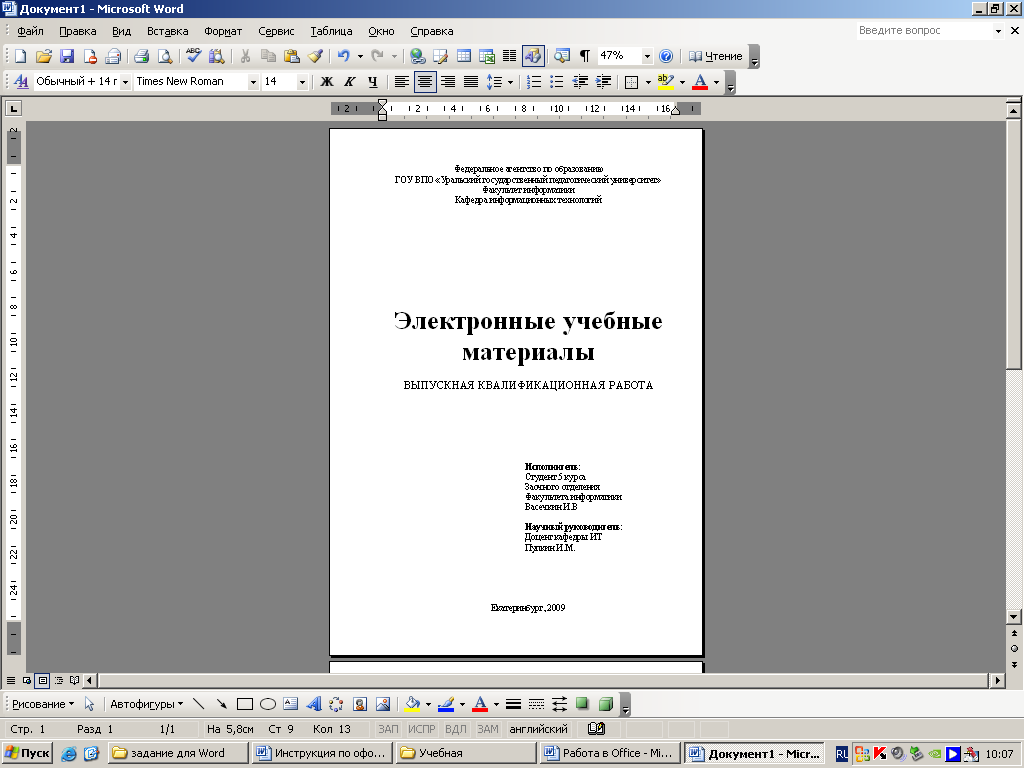 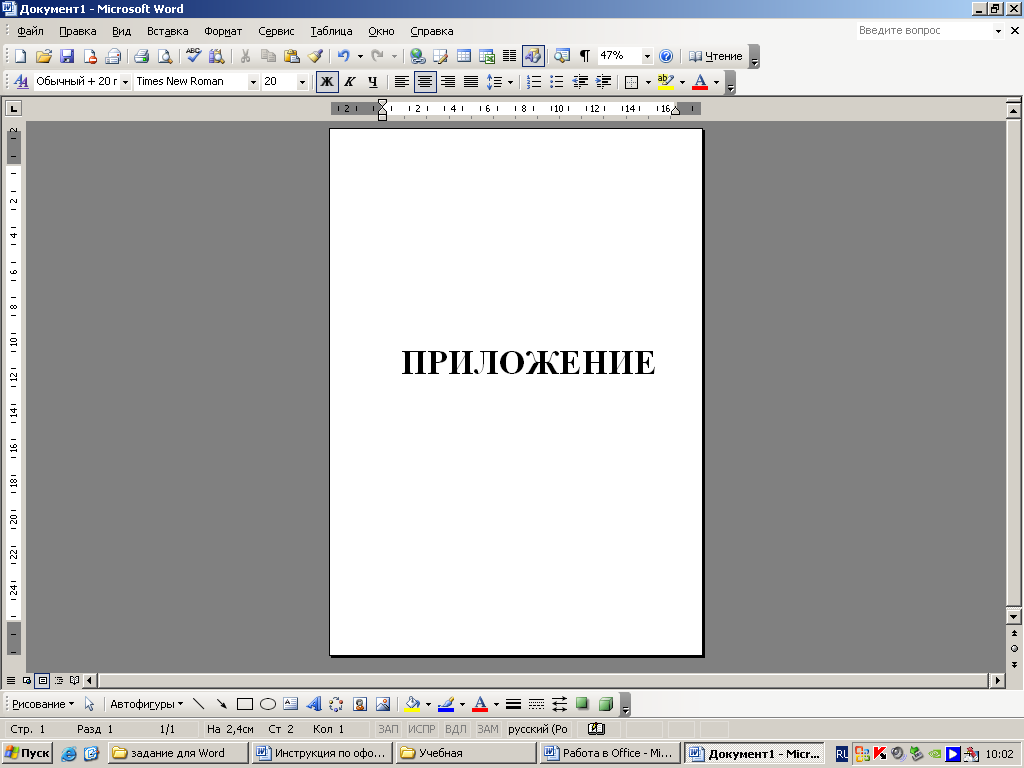 Оформление сносок.Перейдите на страницу введения.Найдите сокращение ЭУМ, выделенное красным цветом.Установите курсор после скобки. Ссылка – СноскаВставитьТекстовый курсор перепрыгнет вниз страницы.Введите текст сноски: ЭУМ – это электронные учебные материалы.Аналогично создайте сноски для остальных выделенных сокращений:НИТ – это новые информационные технологии.ЭУ – электронные учебные материалы.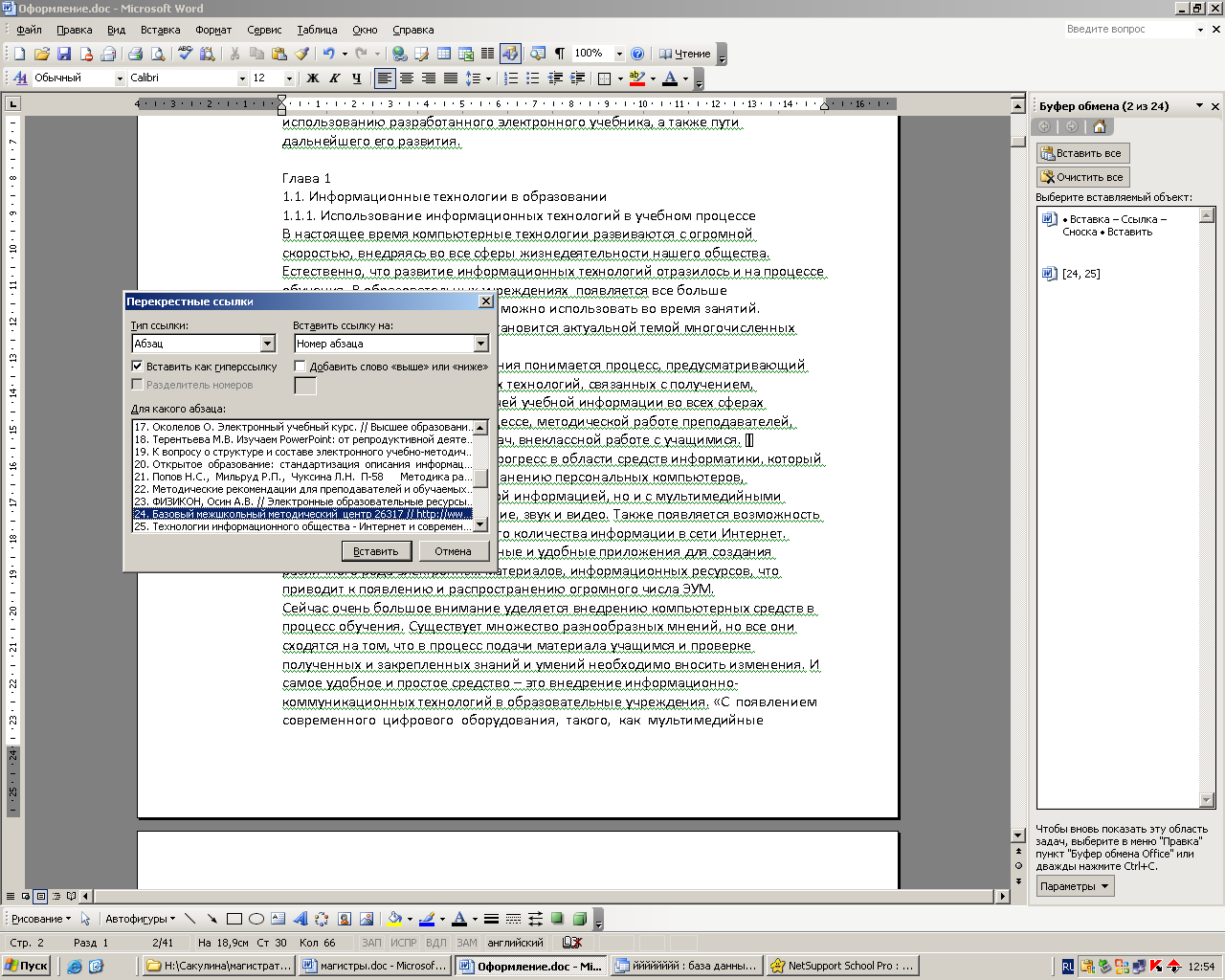 Сохраните документ в своей папке.Начало формыКонец формыНачало формыКонец формыНачало формыКонец формыНачало формыКонец формыНачало формыКонец формыНачало формыКонец формыНачало формыКонец формыНачало формыКонец формыКритерии оценивания задания2.3. Тема  «Пакет Office: возможности для профессионала»2.3.1. Практическая работа № 3.Максимальное время выполнения задания: 90 мин.Вид задания: практическая работа.Задание: практическое.ЗаданиеОткройте табличный процессор Microsoft Excel.Перенесите приведенную ниже таблицу в эту программу.Заполните в приведенной ниже таблице столбики 4, 5, 6, используя  для расчета формулы2.3.2. Критерии оценивания задания2.4. Задание для дифференцированного зачета2.4.1. Теоритическая часть.Вариант 1.      Выполните тест, внимательно читая задания. Правильный вариант ответа в каждом задании может быть только один.Количество вопросов: 20.Время решения теста: 30 мин.Информацию, независящую от личного мнения или суждения, можно назвать:А) достовернойБ) актуальнойВ) объективнойГ) полезнойД) понятнойВизуальной называют информацию, которая воспринимается человеком посредством:А) органов зренияБ) органов осязания (кожей)В) органа обонянияГ) органов слухаД) органов восприятия вкусаПримером текстовой информации может служить:А) таблица умножения на обложке школьной тетрадиБ) иллюстрация в книгеВ) правило в учебнике русского языкаГ) фотографияД) музыкальное произведение4. Компьютер — это:А) устройство для работы с текстами;Б) электронное вычислительное устройство для обработки чисел;В) устройство для хранения информации любого вида;Г) многофункциональное электронное устройство для работы с информацией;Д) устройство для обработки аналоговых сигналов.5. Персональный компьютер не будет функционировать, если отключить:А) дисковод;Б) оперативную память;В) мышь;Г) принтер;Д) сканер.6. Какое из устройств  предназначено для ввода информации:А) процессор;Б) принтер;В) ПЗУ;Г) клавиатура;Д) монитор.7. С помощью компьютера текстовую информацию можно: А) хранить, получать и обрабатывать;Б) только хранить;В) только получать;Г) только обрабатывать.8. Для переключения режимов при наборе прописных и строчных букв в текстовых редакторах, как правило, служит клавиша:А)<Caps Lock>;Б)<Shift >;В)<Enter>;Г)<Ctrl>.9. Символ, вводимый с клавиатуры при наборе текста, отображается на экране дисплея в позиции, определяемой:А) задаваемыми координатами;Б) положением курсора;В) адресом;Г) положением предыдущей набранной буквы.10. С использованием графического редактора графическую информацию можно:А) создавать, редактировать, сохранять;Б) только редактировать;В) только создавать;Г) только создавать и сохранять.11. Модем – это…А) почтовая программаБ) сетевой протоколВ) сервер ИнтернетГ) техническое устройство12. При выключении компьютера вся информация стирается…А) в оперативной памятиБ) на гибком дискеВ) на жестком дискеГ) на CD-ROM диске13. Какая из программ является архиватором?А) NDDБ) DRWEBВ) RAR14. Как можно удалить компьютерный вирус с диска?А) перезагрузить системуБ) специальной программойВ) удалить вирус невозможно15. Документ электронной таблицы Excel по умолчанию называется…А) безымянныйБ) лист 1В) книга 1Г) таблица 116. Какой оператор  в электронной таблице  Excel  не входит в группу арифметических?А) +Б) %В) =Г) /17. Укажите правильные действия при завершении ввода данных в ячейку в программе Excel.
А) нажать клавишу <Enter> Б) щелкнуть на кнопке <Отмена> панели формул
В) нажать клавишу <End>
Г) нажать клавишу <Space>18. Как удалить содержимое ячеек в программе Excel? 
А) выделить ячейку и нажать <Del> 
Б) выделить ячейку и нажать <Ctrl>+ <Del>
В) выделить ячейку, нажать левую кнопку мыши, в появившемся диалоговом окне выбрать команду Очистить содержимоеГ) выделить ячейку и выполнить команды: Вид – Обычный.19. Укажите правильные обозначения столбца в программе Excel. 
А) A  Б) A12 В) 21 Г) 12A20. Если дважды щелкнуть на заполненной ячейке таблицы в программе Excel, активизируется режим …
А) редактирования содержимого ячейки 
Б) ввода данных, если ими является Текст
В) копирования содержимого ячейки
Г) ввода данных, если ими является Формульное выражениеВариант 2.      Выполните тест, внимательно читая задания. Правильный вариант ответа в каждом задании может быть только один.Количество вопросов: 20.Время решения теста: 30 мин.Информацию, отражающую истинное положение дел, называют:А) понятнойБ) достовернойВ) объективнойГ) полнойД) полезнойК визуальной можно отнести информацию, которую получает человек воспринимая:А) запах духовБ) графические изображенияВ) раскаты громаГ) вкус яблокаД) ощущение холодаПримером политической информации может служить:А) правило в учебнике русского языкаБ) параграф в учебнике литературыВ) статья в газете о деятельности какой – либо партии Г) задание по истории в дневникеД) музыкальное произведение4. Скорость работы компьютера зависит от:А) тактовой частоты обработки информации в процессоре;Б) наличия или отсутствия подключенного принтера;В) организации интерфейса операционной системы;Г) объема внешнего запоминающего устройства;Д) объема обрабатываемой информации.5. Для долговременного хранения информации служит:А) оперативная память;Б) процессор;В) внешний носитель;Г) дисковод;Д) блок питания.6. Для подключения компьютера к телефонной сети используется:А) модем;Б) факс;В) сканер;Г) принтер;Д) монитор. 7. Устройством ввода текстовой информации является:А) мышь;Б) экран дисплея;В) клавиатура;Г) дискета.8. При редактировании текста для удаления неверно набранного символа используется клавиша:А)<Insert>;Б)<Enter>; В)<Esc>;Г)<Delete>.9. Редактирование текста представляет собой:А) процесс внесения изменений в имеющийся текст;Б) процедуру сохранения текста на диске в виде текстового файла;В) процесс передачи текстовой информации по компьютерной сети;Г) процедуру считывания с внешнего запоминающего устройства ранее созданного текста.10. Графический редактор — это программный продукт предназначенный для:А) управления ресурсами ПК при создании рисунков;Б) работы с текстовой информацией в процессе делопроизводства, редакционно-издательской деятельности и др.;В) работы с изображениями в процессе создания игровых программ;Г) обработки изображений.11.  Электронная почта (e-mail) позволяет передавать…А) только сообщения;Б) только файлы;В) сообщения и приложенные файлы;Г) видеоизображения.12. Оперативная память служит для…А) обработки информации;Б) хранения информации, изменяющейся в ходе выполнения процессором операций по ее обработке;В) запуска программ;Г) тестирования компьютера.13. В каком случае не следует применять архивацию?А) для экономии дискового пространства;Б) для уничтожения вирусов;В) для создания резервных копий файлов.14. Что собой представляет компьютерный вирус?А) небольшая по размерам программа;Б) миф, которого не существует;В) название популярной компьютерной игры.Адрес клетки электронной таблицы  - этоА) имя, состоящее из любой последовательности символов;Б) имя, состоящее из имени столбца и номера строки;В) адрес машинного слова оперативной памяти, отведённого под клетку;Г) имя, состоящее из номера столбца и номера строки.16. Какой оператор  в электронной таблице  Excel  не входит в группу арифметических?А) +Б) &В) ^Г) /17.Как выделить несмежные ячейки в программе Excel? 
А) щелкнуть на первой ячейке, нажать <Ctrl> и, удерживая ее, щелкнуть на другие ячейки ;
Б) щелкнуть на первой ячейке, нажать <Shift> и, удерживая ее, щелкнуть на другие ячейки;
В) щелкнуть на первой ячейке, нажать <Alt> и, удерживая ее, щелкнуть на другие ячейки;
Г) выполнить действия: Пpавка – Пеpейти – Выделить.18. Прежде чем ввести информацию в ячейку в программе Excel, необходимо… 
А) сделать ячейку активной ;
Б) создать новую ячейку;
В) вызвать контекстное меню щелчком правой кнопкой мыши; 
Г) нажать клавишу Delete.19. Укажите правильное обозначение строки в программе Excel. 
А) A1 Б) 18 В) 21A Г) DD20. Способна ли программа Excel автоматически продолжать последовательность однородных данных?
А) да; Б) нет;
В) только последовательность натуральных чисел;
Г) только последовательность дат.2.4.2. Практическая частьПрактическое задание 1В программе  Microsoft Excel  сделайте автоматический расчет (с использованием формул) затрат времени на вспашку поля. Исходные данные:Длина поля – 10 км.; Ширина – 6 км.;  Захват плуга – 9 м.Скорость трактора – 15 км/чИсходные данные и расчет представить в виде таблицы (оформленной в соответствии с  требованиями форматирования).Ячейку с конечным результатом залить зеленым цветом.Практическое задание 2В программе  Microsoft Excel  сделайте автоматический расчет (с использованием формул) затрат времени на боронование поля. Исходные данные:Длина поля – 9 км.; Ширина – 7 км.;  Захват бороны – 12 м.Скорость трактора – 13 км/чИсходные данные и расчет представить в виде таблицы (оформленной в соответствии с  требованиями форматирования).Ячейку с конечным результатом залить зеленым цветом.2.4.3. Критерии оценивания задания№Название практической, проверочной, контрольной работыВид заданияПрактическая работа № 1 «Тема  «Локальные и глобальные сети»Практическая работаПрактическая работа № 2  «Пакет Office: возможности для профессионала»Практическая работаПрактическая работа № 3 «Пакет Office: возможности для профессионала»Практическая работаПромежуточная аттестация в форме дифференцированного зачетаТеоретическая часть: тест.Практическая часть: решение задачСлова, входящие в запросСтруктура запросаКоличество найденных страницЭлектронный адрес первой найденной ссылкиИнформационная системаИнформационная! Система!Информационная системаИнформационная + системаИнформационная системаИнформационная - системаИнформационная система«Информационная система»Персональный компьютерПерсональный компьютерПерсональный компьютерПерсональный & компьютерПерсональный компьютер$title (Персональный компьютер)Персональный компьютер$anchor (Персональный компьютер)Толковые словариСловари- переводчикиSlovar.plib.ru/dictionary/searchLingvo.yandex.ruwww.slovari.ruwww.anplex.ru/dicts.htmwww.chtotakoe.infowww.golossary.ruSlovari.gramota.ruwww.efremova.infoMega.km.ruwww.ozhegov.orgWww.navoprosotveta.ruUshdict.narod.ruVseslova.ruwww.math.rsu.ru/dictionary/ОценкаКритерий оценки задания5учащийся самостоятельно выполнил все этапы задания; работа выполнена полностью, получен верный результат;4работа выполнена полностью, но при выполнении обнаружилось недостаточное владение навыками работы на ПК в рамках поставленной задачи;большая часть работы выполнена правильно;работа выполнена полностью, но имеются 1 – 3 неточности3работа выполнена не полностью, допущено более трех ошибок, но учащийся владеет основными навыками работы на ПК, требуемыми для решения поставленного задания.2допущены существенные ошибки, показавшие, что учащийся не владеет обязательными знаниями, умениями.ОценкаКритерий оценки задания5учащийся самостоятельно выполнил все этапы задания; работа выполнена полностью, получен верный результат;4работа выполнена полностью, но при выполнении обнаружилось недостаточное владение навыками работы на ПК в рамках поставленной задачи;большая часть работы выполнена правильно;работа выполнена полностью, но имеются 1 – 3 неточности3работа выполнена не полностью, допущено более трех ошибок, но учащийся владеет основными навыками работы на ПК, требуемыми для решения поставленного задания.2допущены существенные ошибки, показавшие, что учащийся не владеет обязательными знаниями, умениями.Показатели состава и использования МТП хозяйства.Показатели состава и использования МТП хозяйства.Показатели состава и использования МТП хозяйства.Перечень показателей.2015 г.2016 г.Разница в числовом измеренииРазница в процентахНа сколько и как изменился показатель 2016 год123456Количество физических тракторов, штук5354Количество условных эталонных тракторов, штук4847Удельный вес физических тракторов1516-гусеничных %8584-колесных %Удельный вес условных эталонных тракторов: -гусеничных %25,126,1-колесных %74,973,9Отношение стоимости с/х машин к стоимости тракторов1,130,98Плотность механизированных тракторных работ, усл. эт. га/га пашни8,89,1Объём механизированных тракторных работ, усл. эт. га3287232600Годовая выработка на 1 усл. эт. трактор, усл. эт. га14301370В том числе: - колесные12501260- гусеничные770830Расход топлива на усл. эт. га, кг/у. э. га5,15,7ОценкаКритерий оценки задания5учащийся самостоятельно выполнил все этапы задания; работа выполнена полностью, получен верный результат;4работа выполнена полностью, но при выполнении обнаружилось недостаточное владение навыками работы на ПК в рамках поставленной задачи;большая часть работы выполнена правильно;работа выполнена полностью, но имеются 1 – 3 неточности3работа выполнена не полностью, допущено более трех ошибок, но учащийся владеет основными навыками работы на ПК, требуемыми для решения поставленного задания.2допущены существенные ошибки, показавшие, что учащийся не владеет обязательными знаниями, умениями.ОценкаКритерий оценки задания5учащийся самостоятельно выполнил все этапы задания; работа выполнена полностью, получен верный результат;4работа выполнена полностью, но при выполнении обнаружилось недостаточное владение навыками работы на ПК в рамках поставленной задачи;большая часть работы выполнена правильно;работа выполнена полностью, но имеются 1 – 3 неточности3работа выполнена не полностью, допущено более трех ошибок, но учащийся владеет основными навыками работы на ПК, требуемыми для решения поставленного задания.2допущены существенные ошибки, показавшие, что учащийся не владеет обязательными знаниями, умениями.